اللجنــة التنفيـذيــــة للصنــدوق المــتعــدد الأطـــرافلتنفيـــذ بروتوكـول مونتريــال الاجتمــــــاع السادس والثمانونمونتريال، من 2 إلى 6 نوفمبر/تشرين الثاني 2020مؤجل: إلى 8 إلى 12  مارس/ آذار 2021التأخيرات في تقديم الشرائحمقدمةعملا بالمقرر 47/50 (د)، أعدت الأمانة هذه الوثيقة.ونتيجة لمرض فيروس كورونا (كوفيد-19)، تأجل الاجتماع الخامس والثمانون، ووافقت اللجنة التنفيذية على إنشاء عملية الموافقة فيما بين الدورات للنظر في تقارير ومشروعات معينة. ووافقت اللجنة التنفيذية كذلك على أن الاجتماع السادس والثمانين سيعالج البنود المتبقية من جدول أعمال الاجتماع الخامس والثمانين مع الإشارة إلى أن وثائق الاجتماع الخامس والثمانين المتعلقة ببنود جدول الأعمال المتكررة، بما في ذلك التأخيرات في تقديم الشرائح، التي لم تقدم إلى الاجتماع الخامس والثمانين، يمكن تقديمها إلى الاجتماع السادس والثمانين وينبغي أن تتضمن، حسب الاقتضاء، المعلومات التي كان سيتم تقديمها إلى الاجتماع الخامس والثمانين.ولذلك، تعرض الوثيقة الحالية الإجراءات المتخذة استجابة للمقررات الخاصة بالتأخيرات في تقديم الشرائح المعتمدة في الاجتماع الرابع والثمانين، وإحصاءات تقديم الشرائح إلى الاجتماع الخامس والثمانين، وتحليلا لكل شريحة من الشرائح الواجب تقديمها ولكنها لم تقدم إلى الاجتماع السادس والثمانين والشرائح التي تمّ تقديمها ثم سحبها بعد ذلك في أثناء عملية استعراض المشروعات. وتقدم أيضا نظرة عامة على أسباب التأخيرات وتأثيرها على امتثال البلدان للالتزامات بموجب بروتوكول مونتريال؛ وكذلك توصية.متابعة المقررات المتخذة بشأن التأخيرات في تقديم الشرائح في الاجتماع الرابع والثمانين وإحصاءات لتقديم الشرائح إلى الاجتماع الخامس والثمانينفي الاجتماع الرابع والثمانين، ومن أصل 30 بلدا كان من المقرر أن يقدّم طلبات لتمويل الشرائح، لم يقدم 10 بلدان الطلب في الموعد المحدد، مما يمثل معدل لعدم التقديم بنسبة 33 في المائة. وبعد ذلك، طلبت اللجنة التنفيذية إلى الأمانة جملة أمور من بينها أن ترسل خطابات إلى الحكومات المعنية بخصوص المقررات الخاصة بالتأخيرات في تقديم الشرائح الواردة في المرفق التاسع بتقرير الاجتماع الرابع والثمانين (المقرر 84/45(ب)).وعملا بالمقرر 84/45(ب)، أرسلت الأمانة خطابات إلى حكومات سبعة بلدان من بلدان المادة 5 لتحثهم على تقديم الشريحة التالية من خططها لإدارة إزالة المواد الهيدروكلوروفلوروكربونية إلى الاجتماع الخامس والثمانين. ونتيجة لذلك، قدمت حكومات غينيا، وبيرو والسنغال شرائح كل منها لخطط إدارة إزالة المواد الهيدروكلوروفلوروكربونية إلى الاجتماع الخامس والثمانين. غير أن حكومات الفلبين، وسانت فنسنت وجزر غرينادين، والمملكة العربية السعودية وجنوب السودان لم تقدم طلبات لشرائح كل منها.وفي الاجتماع الخامس والثمانين، لم يقدم 30 بلدا من البلدان الـ78 التي كان من المقرر أن تقدم طلبات الشرائح في الوقت المحدد، مما يمثل معدل لعدم التقديم بنسبة 38 في المائة. وبالإضافة إلى ذلك، قدمت شريحة واحدة من المرحلة الأولى من خطة إدارة إزالة المواد الهيدروكلوروفلوروكربونية لبلد واحد (هندوراس) إلى الاجتماع الخامس والثمانين، ولكن تم سحبها بعد ذلك من الوكالات المنفذة المعنية خلال عملية استعراض المشروع.تحليل الشرائح التي لم تقدم إلى الاجتماع السادس والثمانينلم يقدم سبعة وأربعون نشاطا مرتبطا بشرائح خطط إدارة إزالة المواد الهيدروكلوروفلوروكربونية خاصا 37 بلدا وبقيمة إجمالية قدرها 18,842,614 دولارا أمريكيا (بما في ذلك تكاليف دعم الوكالة)، والواجب تقديمه إلى الاجتماع السادس والثمانين، على النحو المبين في المرفق الأول بهذه الوثيقة.وفضلا عن ذلك، قدمت شريحتان من المرحلة الأولى من خطط إدارة إزالة المواد الهيدروكلوروفلوروكربونية لبلدين (الجزائر وموزامبيق) بقيمة 231,798 دولارا أمريكيا (بما في ذلك تكاليف دعم الوكالة) إلى الاجتماع السادس والثمانين، غير أن الوكالات المنفذة المعنية قامت بسحبها لاحقا في أثناء عملية استعراض المشروع. وقد أدرجت هذه الشرائح أيضا في المرفق الأول.أسباب التأخيرات وتأثيرها على الامتثالتشمل أسباب التأخيرات في تقديم طلبات شرائح تمويل خطط إدارة إزالة المواد الهيدروكلوروفلوروكربونية: عتبة صرف بنسبة 20 في المائة من الأموال الموافق عليها للشريحة السابقة (26)؛ والقيود المفروضة بسبب جائحة كوفيد-19 (23)؛ وقرارات الحكومة و/أو الموافقات و/أو التغييرات في وحدة الأوزون الوطنية و/أو التعديلات الهيكلية (20)؛ وأموال كافية من الشريحة الموافق عليها سابقا (14)؛ والصعوبات الداخلية أو الخارجية (12)؛ والتوقيع على الاتفاقات أو العقود (8)؛ وعدم وجود تقرير التحقق (6)؛ وتقديم التقارير المرحلية والمالية (3)؛ وتأخيرات الوكالات المنفذة (3)؛ والصعوبات في الشركات (1)؛ وشروط الموافقة (1)؛ والوكالة المنفذة الرئيسية ليست مستعدة للتقديم (1)؛ وعدم استقرار الحالة السياسية (1)؛ المكون الاستثماري (1).وعلى النحو الذي أبلغت به الوكالات الثنائية والمنفذة المعنية، فإن التأخيرات في تقديم طلبات تمويل الشرائح التي كان من الواجب تقديمها لن تؤثر، أو من غير المحتمل أن تؤثر، على امتثال البلدان للالتزامات بموجب بروتوكول مونتريال. ومن المتوقع تقديم كلّ الشرائح المتأخرة إلى الاجتماع السابع والثمانين، باستثناء الشرائح لبربادوس، ودومينيكا، وغرينادا، وهايتي، والكويت، وسورينام وتايلند، التي يمكن تقديمها إلى الاجتماع الثامن والثمانين.التوصيةقد ترغب اللجنة التنفيذية في:الإحاطة علما بما يلي:(1)	التقرير المتعلق بالتأخيرات في تقديم الشرائح والوارد في الوثيقة UNEP/OzL.Pro/ExCom/86/24؛(2)	المعلومات عن التأخيرات في تقديم الشرائح في إطار خطط إدارة إزالة المواد الهيدروكلوروفلوروكربونية التي قدمتها حكومات إيطاليا، واليابان، وبرنامج الأمم المتحدة الإنمائي (يوئنديبي)، وبرنامج الأمم المتحدة للبيئة (يونيب)، ومنظمة الأمم المتحدة للتنمية الصناعية (يونيدو) والبنك الدولي؛(3)	أن 42 نشاطا من أصل 89 نشاطا مرتبطا بشرائح خطط إدارة إزالة المواد الهيدروكلوروفلوروكربونية (29 بلدا من أصل 66 بلدا) المستحق تقديمه إلى الاجتماع السادس والثمانين قد قدم في موعده؛(4)	أن الوكالات الثنائية والمنفذة المعنية قد أشارت إلى أن التأخيرات في تقديم شرائح خطط إدارة إزالة المواد الهيدروكلوروفلوروكربونية المستحق تقديمها في الاجتماع الثاني من عام 2020 لن تؤثر، أو من غير المحتمل أن تؤثر، على الامتثال لبروتوكول مونتريال، وأنّه ما من أمر يشير إلى أنّ أيّ بلد من البلدان المعنية كان في حالة عدم امتثال لتدابير الرقابة في بروتوكول مونتريال؛مطالبة الأمانة أن ترسل خطابات إلى الحكومات المعنية بخصوص المقررات المتعلقة بالتأخيرات في تقديم الشرائح المذكورة في المرفق الأول بهذا التقرير.المرفق الأولالشرائح غير المقدمة إلى الاجتماع السادس والثمانينEP EP الأمم المتحدةالأمم المتحدةDistr.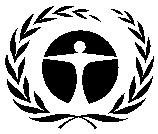 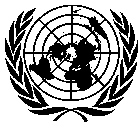 GENERALUNEP/OzL.Pro/ExCom/86/242 November 2020ARABICORIGINAL: ENGLISHبرنامجالأمم المتحدةللبيئةلبرنامجالأمم المتحدةللبيئةلالبلدالوكالةالشريحةالمبلغ(مع تكاليف الدعم) (دولار أمريكي)أسباب التأخير/ السحبالتوصياتالجزائر(المرحلة الأولى)اليونيدو2014 2017 و197,898عدم وجود تقرير التحقق/ مكون الاستثمارإذ تحيط علما بأن الشريحة الثالثة (2014) والشريحة الرابعة (2017) من المرحلة الأولى من خطة إدارة إزالة المواد الهيدروكلوروفلوروكربونية المقدمة إلى الاجتماع السادس والثمانين قد تم سحبهما، وإذ تحث حكومة الجزائر على العمل مع اليونيدو من أجل تعجيل تنفيذ الشريحة الثانية (2012) من المرحلة الأولى حتى يمكن تقديم الشريحتين الثالثة والرابعة (2014 و2017) إلى الاجتماع السابع والثمانين مع تقرير التحقق وخطة عمل منقحة تراعي إعادة توزيع شريحة عام 2014 والشرائح اللاحقة.جزر البهاما (المرحلة الأولى)اليونيب202035,001تعطيل بسبب جائحة كوفيد-19/ عدم وجود تقرير التحقق/ أموال كافية من الشريحة الموافق عليها سابقاإذ تحيط علما بأن التحقق الإلزامي عن أهداف استهلاك المواد الهيدروكلوروفلوروكربونية لم يستكمل بعد وإذ تحث حكومة جزر البهاما على العمل مع اليونيب من أجل استكمال التحقق حتى يمكن تقديم الشريحة الرابعة (2020) من المرحلة الأولى من خطة إدارة إزالة المواد الهيدركلوروفلوروكربونية إلى الاجتماع السابع والثمانين مع خطة عمل منقحة تراعي إعادة توزيع شريحة عام 2020.البحرين (المرحلة الأولى)اليونيب202028,250تعطيل بسبب جائحة كوفيد-19/التوقيع على الاتفاق و/أو وثيقة المشروع/عتبة الصرف بنسبة 20 في المائةإذ تحيط علما بالتأخيرات في التوقيع على الاتفاق وأن معدل الصرف العام للشريحة الثالثة (2019) من المرحلة الأولى من خطة إدارة إزالة المواد الهيدركلوروفلوروكربونية كان أقل من عتبة الصرف البالغة 20 في المائة، وإذ تحث حكومة البحرين على العمل مع اليونيب من أجل التعجيل في التوقيع على الاتفاق حتى يمكن تقديم الشريحة الرابعة (2020) من المرحلة الأولى إلى الاجتماع السابع والثمانين مع خطة عمل منقحة تراعي إعادة توزيع شريحة عام 2020، على أن يكون من المفهوم أن عتبة الصرف بنسبة 20 في المائة لتمويل الشريحة السابقة قد تم تحقيقها.بنغلاديش(المرحلة الثانية)اليوئنديبي20202,292,373قرارات الحكومة/الموافقات/تغييرات في وحدة الأوزون الوطنية/تعديلات هيكلية/التوقيع على الاتفاق و/أو وثيقة المشروع/ عتبة الصرف بنسبة 20 في المائةإذ تحيط علما بالتأخيرات في التوقيع على الاتفاق وأن معدل الصرف العام للشريحة الأولى (2018) من المرحلة الثانية من خطة إدارة إزالة المواد الهيدركلوروفلوروكربونية كان أقل من عتبة الصرف البالغة 20 في المائة، وإذ تحث حكومة بنغلاديش على العمل مع اليوئنديبي من أجل التعجيل في التوقيع على الاتفاق حتى يمكن تقديم الشريحة الثانية (2020) من المرحلة الثانية إلى الاجتماع السابع والثمانين مع خطة عمل منقحة تراعي إعادة توزيع شريحة عام 2020 والشرائح اللاحقة، على أن يكون من المفهوم أن عتبة الصرف بنسبة 20 في المائة لتمويل الشريحة السابقة قد تم تحقيقها.بربادوس(المرحلة الأولى)اليونيب202031,640تعطيل بسبب جائحة كوفيد-19/عدم وجود تقرير التحقق/ أموال كافية من الشريحة الموافق عليها سابقا /عتبة الصرف بنسبة 20 في المائةإذ تحيط علما بأن التحقق الإجباري عن أهداف استهلاك المواد الهيدروكلوروفلوروكربونية لم يستكمل بعد وأن معدل الصرف العام للشريحة الثالثة (2018) من المرحلة الأولى من خطة إدارة إزالة المواد الهيدركلوروفلوروكربونية كان أقل من عتبة الصرف البالغة 20 في المائة، وإذ تحث حكومة بربادوس على العمل مع اليونيب من أجل استكمال التحقق حتى يمكن تقديم الشريحة الرابعة (2020) من المرحلة الأولى إلى الاجتماع الثامن والثمانين مع خطة عمل منقحة تراعي إعادة توزيع شريحة عام 2020، على أن يكون من المفهوم أن عتبة الصرف بنسبة 20 في المائة لتمويل الشريحة السابقة قد تم تحقيقها.بليز(المرحلة الأولى)اليونيب202042,375قرارات الحكومة/الموافقات/تغييرات في وحدة الأوزون الوطنية/ تعديلات هيكلية/عدم وجود تقرير التحققإذ تحيط علما بالتأخيرات نتيجة للتعديلات الهيكلية داخل الحكومة ووحدة الأوزون الوطنية والتحقق الإجباري عن أهداف استهلاك المواد الهيدروكلوروفلوروكربونية الذي لم يستكمل بعد، وإذ تحث حكومة بليز على العمل مع اليونيب من أجل استكمال التحقق حتى يمكن تقديم الشريحة الثالثة (2020) من المرحلة الأولى من خطة إدارة إزالة المواد الهيدروكلوروفلوروكربونية إلى الاجتماع السابع والثمانين مع خطة عمل منقحة تراعي إعادة توزيع شريحة عام 2020.بنن(المرحلة الأولى)اليونيب202067,800تعطيل بسبب جائحة كوفيد-19إذ تحيط علما بالتأخيرات نتيجة لجائحة كوفيد-19، وإذ تحث حكومة بنن على العمل مع اليونيب حتى يمكن تقديم الشريحة الخامسة (2020) من المرحلة الأولى من خطة إدارة إزالة المواد الهيدروكلوروفلوروكربونية إلى الاجتماع السابع والثمانين مع خطة عمل منقحة تراعي إعادة توزيع شريحة عام 2020.البوسنة والهرسك(المرحلة الأولى)اليونيدو202032,100تعطيل بسبب جائحة كوفيد-19/ صعوبات داخلية أو خارجية/عتبة الصرف بنسبة 20 في المائةإذ تحيط علما بالتأخيرات نتيجة لجائحة كوفيد-19، وأن معدل الصرف العام للشريحة الرابعة (2018) من المرحلة الأولى من خطة إدارة إزالة المواد الهيدركلوروفلوروكربونية كان أقل من عتبة الصرف البالغة 20 في المائة، وإذ تحث حكومة البوسنة والهرسك على العمل مع اليونيدو حتى يمكن تقديم الشريحة الخامسة (2020) من المرحلة الأولى إلى الاجتماع السابع والثمانين مع خطة عمل منقحة تراعي إعادة توزيع شريحة عام 2020، على أن يكون من المفهوم أن عتبة الصرف بنسبة 20 في المائة لتمويل الشريحة السابقة قد تم تحقيقها.بوروندي(المرحلة الأولى)اليونيب202037,516قرارات الحكومة/الموافقات/تغييرات في وحدة الأوزون الوطنية/تعديلات هيكلية/ أموال كافية من الشريحة الموافق عليها سابقاإذ تحيط علما بالتأخيرات نتيجة للتعديلات الهيكلية داخل الحكومة ووحدة الأوزون الوطنية، وإذ تحث حكومة بوروندي على العمل مع اليونيب من أجل تقديم الشريحة الرابعة (2020) من المرحلة الأولى من خطة إدارة إزالة المواد الهيدروكلوروفلوروكربونية إلى الاجتماع السابع والثمانين مع خطة عمل منقحة تراعي إعادة توزيع شريحة عام 2020.تشاد(المرحلة الأولى)اليونيب202073,450أموال كافية من الشريحة الموافق عليها سابقا/صعوبات داخلية أو خارجيةإذ تحيط علما بالمشاكل المصرفية لاستلام المدفوعات وإذ تحث حكومة تشاد على العمل مع اليونيب حتى يمكن تقديم الشريحة الخامسة (2020) من المرحلة الأولى من خطة إدارة إزالة المواد الهيدركلوروفلوروكربونية إلى الاجتماع السابع والثمانين مع خطة عمل منقحة تراعي إعادة توزيع شريحة عام 2020.جزر القمر(المرحلة الأولى)اليونيب202018,080تعطيل بسبب جائحة كوفيد-19إذ تحيط علما بالتأخيرات نتيجة القيود التي فرضتها جائحة كوفيد-19، وإذ تحث حكومة جزر القمر على العمل مع اليونيب حتى يمكن تقديم الشريحة الخامسة (2020) من المرحلة الأولى من خطة إدارة إزالة المواد الهيدركلوروفلوروكربونية إلى الاجتماع السابع والثمانين مع خطة عمل منقحة تراعي إعادة توزيع شريحة عام 2020.الكونغو(المرحلة الأولى)اليونيب202039,550قرارات الحكومة/الموافقات/تغييرات في وحدة الأوزون الوطنية/تعديلات هيكلية/ أموال كافية من الشريحة الموافق عليها سابقا/التوقيع على الاتفاق و/أو وثيقة المشروع/تعطيل بسبب جائحة كوفيد-19إذ تحيط علما بالتأخيرات في موافقة الحكومة على وثيقة المشروع والتوقيع على الاتفاق، وإذ تحث حكومة الكونغو على العمل مع اليونيب من أجل تعجيل التوقيع على الاتفاق حتى يمكن تقديم الشريحة الخامسة (2020) من المرحلة الأولى من خطة إدارة إزالة المواد الهيدركلوروفلوروكربونية إلى الاجتماع السابع والثمانين مع خطة عمل منقحة تراعي إعادة توزيع شريحة عام 2020.جيبوتي(المرحلة الأولى)اليونيب202023,730قرارات الحكومة/الموافقات/تغييرات في وحدة الأوزون الوطنية/تعديلات هيكلية/ أموال كافية من الشريحة الموافق عليها سابقا/التوقيع على الاتفاق و/أو وثيقة المشروع/تعطيل بسبب جائحة كوفيد-19إذ تحيط علما بالتأخيرات في موافقة الحكومة على وثيقة المشروع والتوقيع على الاتفاق، وإذ تحث حكومة جيبوتي على العمل مع اليونيب من أجل تعجيل التوقيع على الاتفاق حتى يمكن تقديم الشريحة الرابعة (2020) من المرحلة الأولى من خطة إدارة إزالة المواد الهيدركلوروفلوروكربونية إلى الاجتماع السابع والثمانين مع خطة عمل منقحة تراعي إعادة توزيع شريحة عام 2020.دومينيكا(المرحلة الأولى)اليونيب202018,588قرارات الحكومة/الموافقات/تغييرات في وحدة الأوزون الوطنية/تعديلات هيكلية/ أموال كافية من الشريحة الموافق عليها سابقا/ تقديم التقارير المرحلة والمالية/صعوبات داخلية أو خارجية/ تعطيل بسبب جائحة كوفيد-19/عتبة الصرف بنسبة 20 في المائةإذ تحيط علما بالتأخيرات نتيجة للتعديلات الهيكلية داخل الحكومة ووحدة الأوزون الوطنية، وعدم تقديم التقارير المرحلية والمالية، وأن معدل الصرف العام للشريحة الثانية (2019) من المرحلة الأولى من خطة إدارة إزالة المواد الهيدروكلوروفلوروكربونية كان أقل من عتبة الصرف البالغة 20 في المائة، وإذ تحث حكومة دومينيكا على تقديم التقارير المرحلية والمالية المطلوبة وعلى العمل مع اليونيب من أجل تقديم الشريحة الثالثة (2020) من المرحلة الأولى من خطة إدارة إزالة المواد الهيدروكلوروفلوروكربونية إلى الاجتماع الثامن والثمانين مع خطة عمل منقحة تراعي إعادة توزيع شريحة عام 2020، على أن يكون من المفهوم أن عتبة الصرف بنسبة 20 في المائة لتمويل الشريحة السابقة قد تم تحقيقها.غينيا الاستوائية(المرحلة الأولى)اليونيب202033,900تعطيل بسبب جائحة كوفيد-19إذ تحيط علما بالتأخيرات نتيجة للقيود التي فرضتها جائحة كوفيد-19، وإذ تحث حكومة غينيا الاستوائية على العمل مع اليونيب حتى يمكن تقديم الشريحة الرابعة (2020) من المرحلة الأولى من خطة إدارة إزالة المواد الهيدروكلوروفلوروكربونية إلى الاجتماع السابع والثمانين مع خطة عمل منقحة تراعي إعادة توزيع شريحة عام 2020.غابون(المرحلة الأولى)اليونيب202061,020قرارات الحكومة/الموافقات/تغييرات في وحدة الأوزون الوطنية/تعديلات هيكليةإذ تحيط علما بالتأخيرات نتيجة للتعديلات الهيكلية داخل الحكومة ووحدة الأوزون الوطنية، وإذ تحث حكومة غابون على العمل مع اليونيب حتى يمكن تقديم الشريحة الخامسة (2020) من المرحلة الأولى من خطة إدارة إزالة المواد الهيدروكلوروفلوروكربونية إلى الاجتماع السابع والثمانين مع خطة عمل منقحة تراعي إعادة توزيع شريحة عام 2020.غرينادا(المرحلة الأولى)اليونيب202023,730قرارات الحكومة/الموافقات/تغييرات في وحدة الأوزون الوطنية/تعديلات هيكلية/ تعطيل بسبب جائحة كوفيد-19/أموال كافية من الشريحة الموافق عليها سابقا/ عتبة الصرف بنسبة 20 في المائةإذ تحيط علما بالتأخيرات نتيجة للتعديلات الهيكلية داخل الحكومة ووحدة الأوزون الوطنية، وأن التحقق الإجباري عن أهداف استهلاك المواد الهيدروكلوروفلوروكربونية ا لم يستكمل بعد، وأن معدل الصرف العام للشريحة الثانية (2016) من المرحلة الأولى من خطة إدارة إزالة المواد الهيدروكلوروفلوروكربونية كان أقل من عتبة الصرف البالغة 20 في المائة، وإذ تحث حكومة غرينادا على العمل مع اليونيب من أجل استكمال التحقق حتى يمكن تقديم الشريحة الثالثة (2020) من المرحلة الأولى من خطة إدارة إزالة المواد الهيدروكلوروفلوروكربونية إلى الاجتماع الثامن والثمانين مع خطة عمل منقحة تراعي إعادة توزيع شريحة عام 2020، على أن يكون من المفهوم أن عتبة الصرف بنسبة 20 في المائة لتمويل الشريحة السابقة قد تم تحقيقها.هايتي(المرحلة الأولى)اليونيب201895,916قرارات الحكومة/الموافقات/تغييرات في وحدة الأوزون الوطنية/تعديلات هيكلية/ أموال كافية من الشريحة الموافق عليها سابقا/عتبة الصرف بنسبة 20 في المائةإذ تحيط علما بالتأخيرات نتيجة للتعديلات الهيكلية داخل الحكومة ووحدة الأوزون الوطنية، وأن معدل الصرف العام للشريحة الثانية (2014) من المرحلة الأولى من خطة إدارة إزالة المواد الهيدروكلوروفلوروكربونية أقل من عتبة الصرف البالغة 20 في المائة، وإذ تحث حكومة هايتي على العمل مع اليونيب حتى يمكن تقديم الشريحة الثالثة (2018) من المرحلة الأولى إلى الاجتماع الثامن والثمانين مع خطة عمل منقحة تراعي إعادة توزيع شريحة عام 2018 والشرائح اللاحقة، على أن يكون من المفهوم أن عتبة الصرف بنسبة 20 في المائة لتمويل الشريحة السابقة قد تم تحقيقها.الكويت(المرحلة الأولى)اليونيب2020480,303تعطيل بسبب جائحة كوفيد-19/التوقيع على الاتفاق و/أو وثيقة المشروع/عتبة الصرف بنسبة 20 في المائةإذ تحيط علما بالتأخيرات في التوقيع على الاتفاق وأن معدل الصرف العام للشريحة الثالثة (2019) من المرحلة الأولى من خطة إدارة إزالة المواد الهيدركلوروفلوروكربونية كان أقل من عتبة الصرف البالغة 20 في المائة، وإذ تحث حكومة الكويت على العمل مع اليونيب من أجل تعجيل التوقيع على الاتفاق، ومع اليونيب واليونيدو حتى يمكن تقديم الشريحة الرابعة (2020) من المرحلة الأولى إلى الاجتماع الثامن والثمانين مع خطة عمل منقحة تراعي إعادة توزيع شريحة عام 2020، على أن يكون من المفهوم أن عتبة الصرف بنسبة 20 في المائة لتمويل الشريحة السابقة قد تم تحقيقها.الكويت(المرحلة الأولى)اليونيدو2020984,400تعطيل بسبب جائحة كوفيد-19/ صعوبات داخلية أو خارجية/عتبة الصرف بنسبة 20 في المائةإذ تحيط علما بالتأخيرات في التوقيع على الاتفاق وأن معدل الصرف العام للشريحة الثالثة (2019) من المرحلة الأولى من خطة إدارة إزالة المواد الهيدركلوروفلوروكربونية كان أقل من عتبة الصرف البالغة 20 في المائة، وإذ تحث حكومة الكويت على العمل مع اليونيب من أجل تعجيل التوقيع على الاتفاق، ومع اليونيب واليونيدو حتى يمكن تقديم الشريحة الرابعة (2020) من المرحلة الأولى إلى الاجتماع الثامن والثمانين مع خطة عمل منقحة تراعي إعادة توزيع شريحة عام 2020، على أن يكون من المفهوم أن عتبة الصرف بنسبة 20 في المائة لتمويل الشريحة السابقة قد تم تحقيقها.مالي(المرحلة الأولى)اليوئنديبي202030,100تعطيل بسبب جائحة كوفيد-19/ صعوبات داخلية أو خارجيةإذ تحيط علما بالتأخيرات في التوقيع على الاتفاق نتيجة لعدم الاستقرار في البلد، وإذ تحث حكومة مالي على العمل مع اليونيب من أجل تعجيل التوقيع على الاتفاق، ومع اليوئنديبي واليونيب حتى يمكن تقديم الشريحة الخامسة (2020) إلى الاجتماع السابع والثمانين مع خطة عمل منقحة تراعي إعادة توزيع شريحة عام 2020.مالي(المرحلة الأولى)اليونيب202031,640قرارات الحكومة/الموافقات/تغييرات في وحدة الأوزون الوطنية/تعديلات هيكلية/ أموال كافية من الشريحة الموافق عليها سابقا/ التوقيع على الاتفاق و/أو وثيقة المشروعإذ تحيط علما بالتأخيرات في التوقيع على الاتفاق نتيجة لعدم الاستقرار في البلد، وإذ تحث حكومة مالي على العمل مع اليونيب من أجل تعجيل التوقيع على الاتفاق، ومع اليوئنديبي واليونيب حتى يمكن تقديم الشريحة الخامسة (2020) إلى الاجتماع السابع والثمانين مع خطة عمل منقحة تراعي إعادة توزيع شريحة عام 2020.موريتانيا(المرحلة الأولى)اليوئنديبي202053,500تأخيرات من الوكالة المنفذة/ عتبة الصرف بنسبة 20 في المائةإذ تحيط علما بالتأخيرات في موافقة الحكومة على وثيقة المشروع والتوقيع على الاتفاق، وإذ تحث حكومة موريتانيا على العمل مع اليونيب من أجل تعجيل التوقيع على الاتفاق، ومع اليوئنديبي واليونيب حتى يمكن تقديم الشريحة الثانية (2020) من المرحلة الأولى من خطة إدارة إزالة المواد الهيدروكلوروفلوروكربونية إلى الاجتماع السابع والثمانين مع خطة عمل منقحة تراعي إعادة توزيع شريحة عام 2020 والشرائح اللاحقة.موريتانيا(المرحلة الأولى)اليونيب202028,250قرارات الحكومة/الموافقات/تغييرات في وحدة الأوزون الوطنية/ تعديلات هيكلية/التوقيع على الاتفاق و/أو وثيقة المشروع/تعطيل بسبب جائحة كوفيد-19إذ تحيط علما بالتأخيرات في موافقة الحكومة على وثيقة المشروع والتوقيع على الاتفاق، وإذ تحث حكومة موريتانيا على العمل مع اليونيب من أجل تعجيل التوقيع على الاتفاق، ومع اليوئنديبي واليونيب حتى يمكن تقديم الشريحة الثانية (2020) من المرحلة الأولى من خطة إدارة إزالة المواد الهيدروكلوروفلوروكربونية إلى الاجتماع السابع والثمانين مع خطة عمل منقحة تراعي إعادة توزيع شريحة عام 2020 والشرائح اللاحقة.المكسيك(المرحلة الثانية)اليونيب202045,200قرارات الحكومة/الموافقات/تغييرات في وحدة الأوزون الوطنية/تعديلات هيكلية/ تعطيل بسبب جائحة كوفيد-19/ مكون الاستثمارإذ تحيط علما بالتأخيرات نتيجة للتعديلات الهيكلية داخل الحكومة ووحدة الأوزون الوطنية، وأن معدل الصرف العام للشريحة الثالثة (2018) من المرحلة الثانية من خطة إدارة إزالة المواد الهيدروكلوروفلوروكربونية كان أقل من عتبة الصرف البالغة 20 في المائة، وإذ تحث حكومة المكسيك على العمل مع اليونيب واليونيدو حتى يمكن تقديم الشريحة الرابعة (2020) من المرحلة الثانية إلى الاجتماع السابع والثمانين مع خطة عمل منقحة تراعي إعادة توزيع شريحة عام 2020 والشرائح اللاحقة، على أن يكون من المفهوم أن عتبة الصرف بنسبة 20 في المائة لتمويل الشريحة السابقة قد تم تحقيقها.المكسيك(المرحلة الثانية)اليونيدو20201,725,215قرارات الحكومة/الموافقات/تغييرات في وحدة الأوزون الوطنية/تعديلات هيكلية/ عتبة الصرف بنسبة 20 في المائةإذ تحيط علما بالتأخيرات نتيجة للتعديلات الهيكلية داخل الحكومة ووحدة الأوزون الوطنية، وأن معدل الصرف العام للشريحة الثالثة (2018) من المرحلة الثانية من خطة إدارة إزالة المواد الهيدروكلوروفلوروكربونية كان أقل من عتبة الصرف البالغة 20 في المائة، وإذ تحث حكومة المكسيك على العمل مع اليونيب واليونيدو حتى يمكن تقديم الشريحة الرابعة (2020) من المرحلة الثانية إلى الاجتماع السابع والثمانين مع خطة عمل منقحة تراعي إعادة توزيع شريحة عام 2020 والشرائح اللاحقة، على أن يكون من المفهوم أن عتبة الصرف بنسبة 20 في المائة لتمويل الشريحة السابقة قد تم تحقيقها.موزامبيق(المرحلة الأولى)اليونيب202033,900عتبة الصرف بنسبة 20 في المائةإذ تحيط علما بأن الشريحة الخامسة (2020) من المرحلة الأولى من خطة إدارة إزالة المواد الهيدروكلوروفلوروكربونية المقدمة إلى الاجتماع السادس والثمانين قد تم سحبها نظرا لأن معدل الصرف العام للشريحة الثالثة (2016) والشريحة الرابعة (2018) كان أقل من عتبة الصرف البالغة 20 في المائة، وإذ تحث حكومة موزامبيق على العمل مع اليونيب على تعجيل تنفيذ الشريحة الثالثة (2016) والشريحة الرابعة (2018) من المرحلة الأولى حتى يمكن تقديم الشريحة الخامسة (2020) إلى الاجتماع السابع والثمانين، على أن يكون من المفهوم أن عتبة الصرف بنسبة 20 في المائة لتمويل الشريحة السابقة قد تم تحقيقها.النيجر(المرحلة الأولى)اليونيب202056,500أموال كافية من الشريحة الموافق عليها سابقا/صعوبات داخلية أو خارجية/ عتبة الصرف بنسبة 20 في المائةإذ تحيط علما بأن معدل الصرف العام للشريحة الثانية (2019) من المرحلة الأولى من خطة إدارة إزالة المواد الهيدروكلوروفلوروكربونية كان أقل من عتبة الصرف البالغة 20 في المائة، وإذ تحث حكومة النيجر على العمل مع اليونيب واليونيدو حتى يمكن تقديم الشريحة الثالثة (2020) من المرحلة الأولى إلى الاجتماع السابع والثمانين مع خطة عمل منقحة تراعي إعادة توزيع شريحة عام 2020، على أن يكون من المفهوم أن عتبة الصرف بنسبة 20 في المائة لتمويل الشريحة السابقة قد تم تحقيقها.النيجر(المرحلة الأولى)اليونيدو202021,400قرارات الحكومة/الموافقات/تغييرات في وحدة الأوزون الوطنية/تعديلات هيكلية/ عتبة الصرف بنسبة 20 في المائةإذ تحيط علما بأن معدل الصرف العام للشريحة الثانية (2019) من المرحلة الأولى من خطة إدارة إزالة المواد الهيدروكلوروفلوروكربونية كان أقل من عتبة الصرف البالغة 20 في المائة، وإذ تحث حكومة النيجر على العمل مع اليونيب واليونيدو حتى يمكن تقديم الشريحة الثالثة (2020) من المرحلة الأولى إلى الاجتماع السابع والثمانين مع خطة عمل منقحة تراعي إعادة توزيع شريحة عام 2020، على أن يكون من المفهوم أن عتبة الصرف بنسبة 20 في المائة لتمويل الشريحة السابقة قد تم تحقيقها.نيجيريا(المرحلة الثانية)إيطاليا2020264,840قرارات الحكومة/الموافقات/تغييرات في وحدة الأوزون الوطنية/ تعديلات هيكلية/صعوبات داخلية أو خارجية/ تأخيرات الوكالة المنفذة/ عتبة الصرف بنسبة 20 في المائةإذ تحيط علما بالتأخير بسبب العملية المطولة للاستكمال وموافقة أصحاب المصلحة على وثيقة مشروع المرحلة الثانية وأن معدل الصرف العام للشريحة الأولى (2018) من المرحلة الثانية من خطة إدارة إزالة المواد الهيدروكلوروفلوروكربونية كان أقل من عتبة الصرف البالغة 20 في المائة، وإذ تحث حكومة نيجيريا على العمل مع حكومة إيطاليا واليوئنديبي حتى يمكن تقديم الشريحة الثانية (2020) من المرحلة الثانية إلى الاجتماع السابع والثمانين مع خطة عمل منقحة تراعي إعادة توزيع شريحة عام 2020 والشرائح اللاحقة، على أن يكون من المفهوم أن عتبة الصرف بنسبة 20 في المائة لتمويل الشريحة السابقة قد تم تحقيقها.نيجيريا(المرحلة الثانية)اليوئنديبي20201,498,000قرارات الحكومة/الموافقات/تغييرات في وحدة الأوزون الوطنية/ تعديلات هيكلية/صعوبات داخلية أو خارجية/ تأخيرات الوكالة المنفذة/ عتبة الصرف بنسبة 20 في المائةإذ تحيط علما بالتأخير بسبب العملية المطولة للاستكمال وموافقة أصحاب المصلحة على وثيقة مشروع المرحلة الثانية وأن معدل الصرف العام للشريحة الأولى (2018) من المرحلة الثانية من خطة إدارة إزالة المواد الهيدروكلوروفلوروكربونية كان أقل من عتبة الصرف البالغة 20 في المائة، وإذ تحث حكومة نيجيريا على العمل مع حكومة إيطاليا واليوئنديبي حتى يمكن تقديم الشريحة الثانية (2020) من المرحلة الثانية إلى الاجتماع السابع والثمانين مع خطة عمل منقحة تراعي إعادة توزيع شريحة عام 2020 والشرائح اللاحقة، على أن يكون من المفهوم أن عتبة الصرف بنسبة 20 في المائة لتمويل الشريحة السابقة قد تم تحقيقها.باكستان(المرحلة الثانية)اليونيب2020116,378تعطيل بسبب جائحة كوفيد-19/عتبة الصرف بنسبة 20 في المائةإذ تحيط علما بأن معدل الصرف العام للشريحة الثالثة (2019) من المرحلة الثانية من خطة إدارة إزالة المواد الهيدروكلوروفلوروكربونية كان أقل من عتبة الصرف البالغة 20 في المائة، وإذ تحث حكومة باكستان على العمل مع اليونيب واليونيدو حتى يمكن تقديم الشريحة الرابعة (2020) من المرحلة الثانية إلى الاجتماع السابع والثمانين مع خطة عمل منقحة تراعي إعادة توزيع شريحة عام 2020، على أن يكون من المفهوم أن عتبة الصرف بنسبة 20 في المائة لتمويل الشريحة السابقة قد تم تحقيقها.باكستان(المرحلة الثانية)اليونيدو2020477,990قرارات الحكومة/الموافقات/تغييرات في وحدة الأوزون الوطنية/ تعديلات هيكلية/تأخيرات المؤسسات/صعوبات داخلية أو خارجية/ عتبة الصرف بنسبة 20 في المائةإذ تحيط علما بأن معدل الصرف العام للشريحة الثالثة (2019) من المرحلة الثانية من خطة إدارة إزالة المواد الهيدروكلوروفلوروكربونية كان أقل من عتبة الصرف البالغة 20 في المائة، وإذ تحث حكومة باكستان على العمل مع اليونيب واليونيدو حتى يمكن تقديم الشريحة الرابعة (2020) من المرحلة الثانية إلى الاجتماع السابع والثمانين مع خطة عمل منقحة تراعي إعادة توزيع شريحة عام 2020، على أن يكون من المفهوم أن عتبة الصرف بنسبة 20 في المائة لتمويل الشريحة السابقة قد تم تحقيقها.بابوا غينيا الجديدة(المرحلة الأولى)ألمانيا2020149,812غير متوافرةإذ تحيط علما بالتأخيرات في تنفيذ الشريحة الثالثة (2016) من المرحلة الأولى من خطة إدارة إزالة المواد الهيدروكلوروفلوروكربونية، وإذ تحث حكومة بابوا غينيا الجديدة على العمل مع حكومة ألمانيا حتى يمكن تقديم الشريحة الرابعة (2020) من المرحلة الأولى إلى الاجتماع السابع والثمانين مع خطة عمل منقحة تراعي إعادة توزيع شريحة عام 2020 والشرائح اللاحقة.الفلبين(المرحلة الثانية)اليونيدو20191,551,531صعوبات داخلية أو خارجية/ عتبة الصرف بنسبة 20 في المائةإذ تحيط علما بأن معدل الصرف العام للشريحة الأولى (2017) من المرحلة الثانية من خطة إدارة إزالة المواد الهيدروكلوروفلوروكربونية كان أقل من عتبة الصرف البالغة 20 في المائة، وإذ تحث حكومة الفلبين على العمل مع اليونيدو حتى يمكن تقديم الشريحة الثانية (2019) من المرحلة الثانية إلى الاجتماع السابع والثمانين مع خطة عمل منقحة تراعي إعادة توزيع شريحة عام 2019 والشرائح اللاحقة، على أن يكون من المفهوم أن عتبة الصرف بنسبة 20 في المائة لتمويل الشريحة السابقة قد تم تحقيقها.سانت كيتس ونيفس(المرحلة الأولى)اليونيب202019,097تعطيل بسبب جائجة كوفيد-19/عدم وجود تقرير التحقق/ أموال كافية من الشريحة الموافق عليها سابقا/ تقديم التقارير المرحلية والمالية/ عتبة الصرف بنسبة 20 في المائةإذ تحيط علما بالتأخيرات نتيجة لعدم تقديم التقارير المرحلية والمالية، وعدم استكمال التحقق الإجباري عن أهداف استهلاك  المواد الهيدروكلوروفلوروكربونية، وأن معدل الصرف العام للشريحة الثانية (2015) من المرحلة الأولى من خطة إدارة إزالة المواد الهيدروكلوروفلوروكربونية كان أقل من عتبة الصرف البالغة 20 في المائة، وإذ تحث حكومة سانت كيتس ونيفس على تقديم التقارير المرحلية والمالية المطلوبة والعمل مع اليونيب لاستكمال التحقق حتى يمكن تقديم الشريحة الثالثة (2020) من المرحلة الأولى إلى الاجتماع السابع والثمانين مع خطة عمل منقحة تراعي إعادة توزيع شريحة عام 2020، على أن يكون من المفهوم أن عتبة الصرف بنسبة 20 في المائة لتمويل الشريحة السابقة قد تم تحقيقها.سانت لوسيا(المرحلة الأولى)اليونيب202023,730قرارات الحكومة/الموافقات/تغييرات في وحدة الأوزون الوطنية/تعديلات هيكلية/ تعطيل بسبب جائحة كوفيد-19/عدم وجود تقرير التحقق/أموال كافية من الشريحة الموافق عليها سابقا/ تقديم التقارير المرحلية والمالية/ عتبة الصرف بنسبة 20 في المائةإذ تحيط علما بالتأخيرات نتيجة لعدم تقديم التقارير المرحلية والمالية، وعدم استكمال التحقق الإجباري عن أهداف استهلاك  المواد الهيدروكلوروفلوروكربونية، وأن معدل الصرف العام للشريحة الرابعة (2018) من المرحلة الأولى من خطة إدارة إزالة المواد الهيدروكلوروفلوروكربونية كان أقل من عتبة الصرف البالغة 20 في المائة، وإذ تحث حكومة سانت لوسيا على تقديم التقارير المرحلية والمالية المطلوبة والعمل مع اليونيب لاستكمال التحقق حتى يمكن تقديم الشريحة الخامسة (2020) من المرحلة الأولى إلى الاجتماع السابع والثمانين مع خطة عمل منقحة تراعي إعادة توزيع شريحة عام 2020، على أن يكون من المفهوم أن عتبة الصرف بنسبة 20 في المائة لتمويل الشريحة السابقة قد تم تحقيقها.المملكة العربية السعودية(المرحلة الأولى)اليونيدو2016909,500شروط الموافقة تم النظر في إلغاء المرحلة الأولى من خطة إدارة إزالة المواد الهيدروكلوروفلوروكربونية للمملكة العربية السعودية في التقرير المرحلي لليونيدو حتى 31 ديسمبر/كانون الأول 2019 المقدم إلى الاجتماع السادس والثمانين (UNEP/OzL.Pro/ExCom/86/19).الصومال(المرحلة الأولى)اليونيدو202042,800قرارات الحكومة/الموافقات/تغييرات في وحدة الأوزون الوطنية/تعديلات هيكليةإذ تحيط علما بالتأخيرات نتيجة لوسائل التنفيذ المعقدة بين اليونيدو ووحدة الأوزون الوطنية، وإذ تحث حكومة الصومال على العمل مع اليونيدو حتى يمكن تقديم الشريحة الثالثة (2020) من المرحلة الأولى من خطة إدارة إزالة المواد الهيدروكلوروفلوروكربونية إلى الاجتماع السابع والثمانين مع خطة عمل منقحة تراعي إعادة توزيع شريحة عام 2020.جنوب أفريقيا(المرحلة الأولى)اليونيدو2018191,273تعطيل بسبب جائحة كوفيد-19/ صعوبات داخلية أو خارجية/ عتبة الصرف بنسبة 20 في المائةإذ تحيط علما بالتأخيرات نتيجة للقيود التي فرضتها جائحة كوفيد-19، وأن معدل الصرف العام للشريحة الرابعة (2016) من المرحلة الأولى من خطة إدارة إزالة المواد الهيدروكلوروفلوروكربونية كان أقل من عتبة الصرف البالغة 20 في المائة، وإذ تحث حكومة جنوب أفريقيا على العمل مع اليونيدو حتى يمكن تقديم الشريحة الخامسة (2018) من المرحلة الأولى إلى الاجتماع السابع والثمانين مع خطة عمل منقحة تراعي إعادة توزيع شريحة عام 2020، على أن يكون من المفهوم أن عتبة الصرف بنسبة 20 في المائة لتمويل الشريحة السابقة قد تم تحقيقها.جنوب السودان (المرحلة الأولى)اليوئنديبي201854,500الحالة السياسية غير المستقرةإذ تحيط علما بالتأخيرات نتيجة للتعديلات الهيكلية في البلد والقيود التي فرضتها جائحة كوفيد-19؛ وأن معدل الصرف العام للشريحة الأولى (2016) من المرحلة الأولى من خطة إدارة إزالة المواد الهيدروكلوروفلوروكربونية كان أقل من عتبة الصرف البالغة 20 في المائة، وإذ تحث حكومة جنوب السودان على العمل مع اليوئنديبي واليونيب حتى يمكن تقديم الشريحة الثانية (2018) من المرحلة الأولى إلى الاجتماع السابع والثمانين مع خطة عمل منقحة تراعي إعادة توزيع شريحة عام 2018 والشرائح اللاحقة، على أن يكون من المفهوم أن عتبة الصرف بنسبة 20 في المائة لتمويل الشريحة السابقة قد تم تحقيقها.جنوب السودان (المرحلة الأولى)اليونيب201879,665تعطيل بسبب جائحة كوفيد-19/ عتبة الصرف بنسبة 20 في المائةإذ تحيط علما بالتأخيرات نتيجة للتعديلات الهيكلية في البلد والقيود التي فرضتها جائحة كوفيد-19؛ وأن معدل الصرف العام للشريحة الأولى (2016) من المرحلة الأولى من خطة إدارة إزالة المواد الهيدروكلوروفلوروكربونية كان أقل من عتبة الصرف البالغة 20 في المائة، وإذ تحث حكومة جنوب السودان على العمل مع اليوئنديبي واليونيب حتى يمكن تقديم الشريحة الثانية (2018) من المرحلة الأولى إلى الاجتماع السابع والثمانين مع خطة عمل منقحة تراعي إعادة توزيع شريحة عام 2018 والشرائح اللاحقة، على أن يكون من المفهوم أن عتبة الصرف بنسبة 20 في المائة لتمويل الشريحة السابقة قد تم تحقيقها.سورينام(المرحلة الأولى)اليونيب202015,255تعطيل بسبب جائحة كوفيد-19/ أموال كافية من الشريحة الموافق عليها سابقا/ عتبة الصرف بنسبة 20 في المائةإذ تحيط علما بالتأخيرات نتيجة للقيود التي فرضتها جائحة كوفيد-19، وإذ تحث حكومة سورينام على العمل مع اليونيب واليونيدو حتى يمكن تقديم الشريحة الرابعة (2020) من المرحلة الأولى من خطة إدارة إزالة المواد الهيدروكلوروفلوروكربونية إلى الاجتماع الثامن والثمانين مع خطة عمل منقحة تراعي إعادة توزيع شريحة عام 2020.سورينام(المرحلة الأولى)اليونيدو20209,810قرارات الحكومة/الموافقات/تغييرات في وحدة الأوزون الوطنية/تعديلات هيكلية/ الوكالة الرئيسية غير مستعدة للتقديمإذ تحيط علما بالتأخيرات نتيجة للقيود التي فرضتها جائحة كوفيد-19، وإذ تحث حكومة سورينام على العمل مع اليونيب واليونيدو حتى يمكن تقديم الشريحة الرابعة (2020) من المرحلة الأولى من خطة إدارة إزالة المواد الهيدروكلوروفلوروكربونية إلى الاجتماع الثامن والثمانين مع خطة عمل منقحة تراعي إعادة توزيع شريحة عام 2020.تايلند(المرحلة الثانية)البنك الدولي20202,264,689التوقيع على الاتفاق و/أو وثيقة المشروع/عتبة الصرف بنسبة 20 في المائةإذ تحيط علما بالتأخيرات في التوقيع على الاتفاق وأن معدل الصرف العام للشريحة الأولى (2018) من المرحلة الثانية من خطة إدارة إزالة المواد الهيدركلوروفلوروكربونية كان أقل من عتبة الصرف البالغة 20 في المائة، وإذ تحث حكومة تايلند على العمل مع البنك الدولي من أجل تعجيل التوقيع على الاتفاق حتى يمكن تقديم الشريحة الثانية (2020) من المرحلة الثانية إلى الاجتماع الثامن والثمانين مع خطة عمل منقحة تراعي إعادة توزيع شريحة عام 2020 والشرائح اللاحقة، على أن يكون من المفهوم أن عتبة الصرف بنسبة 20 في المائة لتمويل الشريحة السابقة قد تم تحقيقها.توغو(المرحلة الأولى)اليونيب202071,190تعطيل بسبب جائحة كوفيد-19إذ تحيط علما بالتأخيرات نتيجة للقيود التي فرضتها جائحة كوفيد-19، وإذ تحث حمكومة توغو على العمل مع اليونيب حتى يمكن تقديم الشريحة الخامسة (2020) من المرحلة الأولى من خطة إدارة إزالة المواد الهيدروكلوروفلوروكربونية إلى الاجتماع السابع والثمانين مع خطة عمل منقحة تراعي إعادة توزيع شريحة عام 2020.فنزويلا (جمهورية – البوليفارية)(المرحلة الثانية)اليونيدو2019615,250صعوبات داخلية أو خارجيةإذ تحيط علما بالتأخيرات نتيجة للصعوبات في تنفيذ أنشطة المشروع في البلد، وإذ تحث حكومة جمهورية فنزويلا البوليفارية على العمل مع اليونيدو حتى يمكن تقديم الشريحة الثانية (2019) من المرحلة الثانية من خطة إدارة إزالة المواد الهيدروكلوروفلوروكربونية إلى الاجتماع السابع والثمانين مع خطة عمل منقّحة تراعي إعادة توزيع شريحة عام 2019 والشرائح اللاحقة.فييت نام(المرحلة الثانية)البنك الدولي20184,045,945عتبة الصرف بنسبة 20 في المائةإذ تحيط علما بأن معدل الصرف العام للشريحة الثانية (2017) من المرحلة الثانية من خطة إدارة إزالة المواد الهيدركلوروفلوروكربونية كان أقل من عتبة الصرف البالغة 20 في المائة، وإذ تحث حكومة فييت نام على العمل مع حكومة اليابان والبنك الدولي حتى يمكن تقديم الشريحة الثالثة (2018) من المرحلة الثانية إلى الاجتماع السابع والثمانين مع خطة عمل منقحة تراعي إعادة توزيع شريحة عام 2020 والشرائح اللاحقة، على أن يكون من المفهوم أن عتبة الصرف بنسبة 20 في المائة لتمويل الشريحة السابقة قد تم تحقيقها.فييت نام(المرحلة الثانية)اليابان201829,832عتبة الصرف بنسبة 20 في المائةإذ تحيط علما بأن معدل الصرف العام للشريحة الثانية (2017) من المرحلة الثانية من خطة إدارة إزالة المواد الهيدركلوروفلوروكربونية كان أقل من عتبة الصرف البالغة 20 في المائة، وإذ تحث حكومة فييت نام على العمل مع حكومة اليابان والبنك الدولي حتى يمكن تقديم الشريحة الثالثة (2018) من المرحلة الثانية إلى الاجتماع السابع والثمانين مع خطة عمل منقحة تراعي إعادة توزيع شريحة عام 2020 والشرائح اللاحقة، على أن يكون من المفهوم أن عتبة الصرف بنسبة 20 في المائة لتمويل الشريحة السابقة قد تم تحقيقها.فييت نام(المرحلة الثانية)اليابانعتبة الصرف بنسبة 20 في المائةإذ تحيط علما بأن معدل الصرف العام للشريحة الثانية (2017) من المرحلة الثانية من خطة إدارة إزالة المواد الهيدركلوروفلوروكربونية كان أقل من عتبة الصرف البالغة 20 في المائة، وإذ تحث حكومة فييت نام على العمل مع حكومة اليابان والبنك الدولي حتى يمكن تقديم الشريحة الثالثة (2018) من المرحلة الثانية إلى الاجتماع السابع والثمانين مع خطة عمل منقحة تراعي إعادة توزيع شريحة عام 2020 والشرائح اللاحقة، على أن يكون من المفهوم أن عتبة الصرف بنسبة 20 في المائة لتمويل الشريحة السابقة قد تم تحقيقها.المجموع19,074,412